Муниципальное бюджетное общеобразовательное учреждение      средняя общеобразовательная школа города Кузнецк- 8Исследовательская работа по обществознаниюСемейные ценности, как основа духовности и нравственности для      подрастающего поколенияАвтор: Керженова Дина,обучающаяся 11 классаМБОУ СОШ города Кузнецк-8Научный руководитель: Савина Елена Ивановна,учитель обществознания и историиМБОУ СОШ города Кузнецк-8Кузнецк-82022ВведениеДля любого человека нет ничего более ценного в мире, чем его семья. Что значит семья для человека? Из обществознания мы знаем ,что семья-  это малая социальная группа, основанная на браке или кровном родстве, члены которой связаны общностью быта, взаимопомощью, моральной и правовой ответственностью. Она выполняет большое количество функций репродуктивную, воспитательную, социализирующую и др. В первую очередь, это  дом, который  полон родных и любимых людей, где возможно найти успокоение и поддержку, где тебя все любят и заботятся о тебе. Следует отметить, что друзья не могут дать того, что может дать семья.Семья- это основа воспитания ребенка.  Ведь именно в семье он усваивает первый опыт взаимодействия с людьми, познаёт многогранность человеческих отношений, развивается духовно, интеллектуально и физически. В каждой доме есть свой набор конкретных правил и привычек, которые производятся на автомате.  Семейные традиции и обычаи помогают нормально взаимодействовать с обществом, делают сплоченной семью, укрепляют родственные связи, улучшают взаимопонимание.Семейная ценность — это собственно то, что отличает одну семью от другой, служит достоянием для потомков, предметом гордости и почтения к старшим поколениям. Семейные ценности нужно воспитывать с раннего возраста через рассказы о прошлом семьи, её истории, отражённой и запечатлённой в бережно хранимом семейном архиве.Семейные ценности — это часть исторической памяти семьи, то наследие, обычаи, традиции, которые идут из прошлого.В семейных кругах, где существуют и соблюдаются традиции семейного воспитания, дети прислушиваются к мнению родителей, а родители проявляют внимание к проблемам детей и помогают им справляться с ними.Все мы рождаемся в семье, а вырастая, создаем собственную. Произведенные с годами в семье привычки, традиции, образ жизни, переносятся ребенком во взрослую жизнь и в собственную семью. Так устроен человек и такова жизнь.Я очень долго думала над темой исследовательской работы, но остановилась на этой. Так как для меня семья это самое главное, что есть в моей жизни.Объект исследования: современная молодёжь (14-17 лет).Предмет исследования: семейные ценности ,традиции в понимании современной молодёжи.Гипотеза: семья- это духовно-нравственная основа семейных ценностей в жизни подрастающего поколения.Цель исследования: изучение семейных ценностей современного поколения.Для достижения цели необходимо решить следующие задачи:1.	изучить теоретическую часть данной темы;2.	исследовать представление современной молодёжи о семейных ценностях;3.	провести анализ полученных результатов.Практическая значимость данного исследования определяется возможностью использования его результатов на уроках обществознания.Теоретическая значимость данного исследования заключается в рассмотрении особенностей малой группы, на примере современной семьи.Методы, использованные для проведения исследовательской работы:анализ информации;синтез полученных данных исследования;изучение литературы и других источников информации;анкетирование.Актуальность темы о духовно-нравственных основах семейных ценностей в жизни определяется необходимостью подготовки молодого человека к выполнению семейных ролей. А также тема представляет собой интерес,  так как семья является одним из пяти фундаментальных институтов общества.Глава 1.Понятие семьи и семейных ценностей1.1 Что такое семья?	Определений семьи в научной литературе достаточно много, причем многие дефиниции на столько  давно вошли в общественное сознание, что трудно установить авторство этих определений.На основании изученных мною источников, семья — это малая группа , основанная на кровном родстве или заключении брака. Члены которой связаны общностью быта (установившегося порядка повседневной жизни), взаимной помощью, рождением и воспитанием детей. А также семья – это одна из величайших ценностей, созданная за всю историю своего существования. Ни одна нация, ни одна культура не обошлась без семьи.Семья ,как считает В.Н. Дружинин [1], для человека – главный и основной компонент среды, в котором он живет ,как в коконе ,первую четверть жизни, если повезет, и которой он пытается построить всю оставшуюся жизнь.Семья в воспитании ребёнка  является первой и часто единственной средой, которая формирует его личность. Первыми и главными воспитателями ребёнка являются родители. Именно они закладывают фундамент становления нравственной позиции ребёнка. Как бы много ни говорили сегодня о влиянии на ребенка улицы и средств массовой информации, все же социологические исследования показывают, что влияние семьи на ребенка сильнее, чем влияние таких факторов, как школа, средства массовой информации, улица. (Влияние семьи на развитие ребенка составляет 40 %; средств массовой информации — 30 %; школы — 20 %; улицы — 10 %).[2]Семья считается колыбелью духовного рождения человека. Она считается одним из древних институтов воспитания, где происходит самопознание и складываются потребности ребёнка в любви, ласке, уважении и общении. Духовность и нравственность являются важнейшими, базисными характеристиками личности. Духовность определяется как устремленность личности к избранным целям, ценностная характеристика сознания. Нравственность представляет собой совокупность общих принципов поведения людей по отношению друг к другу и обществу. В сочетании они составляют основу личности, где духовность – вектор ее движения, она является основой нравственности.[3]Основой духовно-нравственного воспитания считается духовная культура той среды, в которой живет ребенок, в которой происходит его развитие  и становление. Дух, который царствует в семье, а ещё которым живут родители, составляющие ближайшее окружение ребенка, как оказалось являются определяющим в формировании его внутреннего мира. Духовно-нравственное воспитание, как развитие основных способностей, является не только главной задачей, но и средством преодоления разобщенности между взрослыми и детьми. Пока подобная разобщенность не будет преодолена, мало что получится сделать в духовно-нравственном воспитании детей. В 1928 году протопресвитер Василий Васильевич Зеньковский писал о том, что «Вся духовно-нравственная работа вне семьи, хотя, без сомнения, нужна и значит очень много, никогда не может захватить души так широко и глубоко, как это возможно в семье... Вне семьи и мимо семьи религиозное оживление не сможет иметь исторического влияния. Реальную и полную основу духовно-нравственного возрождения России может создать именно семья».[2]Именно семья формирует для ребёнка ту модель жизни, в которую он включается. Влияние родителей обеспечивает физическое совершенство ребёнка и его нравственную чистоту. Каждый ребёнок не хотя того, неосознанно повторяет родителей, уподобляется им, то есть в основу воспитания закладывается принцип «делай как я». «Все нравственное воспитание детей сводится к доброму примеру. Живите хорошо или хоть старайтесь жить хорошо, и вы по мере вашего успеха в хорошей жизни хорошо воспитаете детей" – писал Лев Николаевич Толстой.Когда ребенок еще беспомощен и нуждается в простом уходе, он усваивает родительские интонации, воспринимает чувственную атмосферу семьи, учится слышать и слушать, отзывается на ласку. Ответственность за воспитание не снимается и в дальнейшие годы, тем более в подростковый период. Воспитание, осуществляемое в семье, дает возможность подростку не только опыт жизни в обществе, опыт взаимодействия с окружающими, а также имеет возможность сделать обстоятельства для положительно направленного самопознания, самоопределения, самоутверждения.Социальная необходимость в семье вправду есть, потому что исчезни она, само существование человечества оказалось бы под угрозой. И именно потому ни в одном обществе семья не была «личным делом», так как любое общество имеет право ожидать от семьи выполнения определенных функций, и, прежде всего двух важнейших, тесно взаимосвязанных: воспитательной и репродуктивной.Воспитательная функция довольно ясна, потому что как раз через семью наши дети входят в общество. Только в семье ребёнок может приобщаться к атмосфере эмоционального единения, которая очень важна для формирования в человеке душевной теплоты и мягкости. Это сегодня является бесспорным. В семье ребенок совершает свои первые шаги в осмыслении окружающего мира. В семье ему вручается эстафета опыта поколений, которую он должен понести дальше, чтобы передать ее своим детям и тем самым будущему. Репродуктивная функция – это биологическое воспроизводство и сохранение потомства, продолжение человеческого рода. Заложенный от природы инстинкт продолжения рода преобразуется у человека в потребность иметь детей, воспитывать и заботиться о них. Главным социальным институтом, где воспроизводится человек, и, соответственно, реализуется репродуктивная функция, является семья.Итак, человек рождается духовно благодаря общению с окружающими людьми. Какая же громадная ответственность налагается на семью! На самом деле, дом, где растёт маленький ребёнок – это непростая психологическая лаборатория, где улавливаются каждое слово, движение, интонация. Этот этап собственных действий ребёнка –главный в формировании личности.За всю историю человечество так и не создало - и, наверное, никогда не создаст - лучшего института воспитания. Специальные исследования специалистов доказали: ни одно воспитательное учреждение не может дать детям того, что дает обычная домашняя атмосфера, общение ребенка с отцом и матерью. Дети, выросшие в этих учреждениях (как, впрочем, и те, кто в ранние годы лишился отца или матери и воспитывался в неполной семье), обычно отстают в чем-то от своих сверстников, растущих в полноценной семье, и они значительно труднее находят свое место в жизни. А раз так, нужно постоянно помнить, что мы воспитываем не только ребенка, но гражданина и человека.1.2.Понятие и определение  семейных ценностей.Семейные ценности – это основа семьи, которая формируется из обычаев и традиций. Всё это передаётся из поколения в поколение, время от времени видоизменяется, но основные семейные ценности всегда остаются прежними. Это – всё то, что люди переживают вместе. Если не будет семьи ,то не будет и семейных ценностей. Даже за пределами дома человек будет поступать согласно установленным в его сердце ценностями. В реальности они могут быть не только положительными, так как далеко не в каждой семье царит достойная атмосфера. Поэтому важно каждому родителю создать обстановку любви и добра для воспитания социально активной и зрелой личности.Классификация семейных ценностейСемейные ценности на сегодняшний день имеют две модели: традиционная и современная. Классические семейные ценности сформированы очень давно, а современные появляются только в последние годы в связи с изменением образа жизни человечества. Давайте остановимся на каждой из этих моделей подробнее.Традиционные ценности: Традиционные семейные ценности имеют богатую историю, а также множество устоявшихся обязательных условий и правил. В первую очередь к ним относится патриархальная модель семьи. Это браки, где главный мужчина. Он ответственный за заработок, обеспечение комфортной жизни жены и детей. За ним всегда последнее слово. Дети и женщины слушают его мнение и не спорят, уважают главу семьи. Мужчине нужно решать все проблемы и сложные ситуации самостоятельно. Женщина же полностью отвечает за воспитание детей и быт. Самореализация супругов связана с детьми, готовкой, уборкой, обустройством уютного дома и т.д.Традиционная модель пропагандирует многодетность. Важно, чтобы в семье было много детей (как минимум, двое), ведь это продолжение рода и большое счастье. Детям с самого малого возраста прививают уважение к старшим и другие ценности.Традиционные семейные ценности базируются ещё на одной неизменной традиции – это сватовство. Когда родители отвечают за выбор второй половинки для своих детей. Современные ценности:Современная  модель семьи значительно отличается от традиционной, несмотря на то, что в основе всегда лежат любовь, доверие и остальные базовые семейные ценности. В XXI веке общество стало другим, и это привело к другому взгляду на правильную семью.Во-первых, женщина в семье выполняет не только роль жены, матери и хозяйки, но и настоящей «добытчицы». Во-вторых, в современной семье важна самодостаточность каждого партнёра, причём как в финансовом, так и в хозяйственном плане. В-третьих, мужчины стали разделять домашние обязанности с женщинами и особенно заметно это в европейских странах.Современные семейные ценности основываются на практичности. К браку формируется более практичный подход. Пары оформляют брачные контракты, чтобы обезопасить себя при возможном несчастном случае или разводе. Не спешат оформлять отношения законно, а стремятся сначала пожить вместе, чтобы понять свою совместимость в быту.Немного изменились приоритеты у людей: прежде, чем вступить в брак, большинство стремится получить образование, найти хорошую работу и обеспечить себя стабильным приличным доходом. Когда получится «встать на ноги» (популярная позиция многих людей), можно задуматься о формировании будущей семьи и рождении детей.Семейные ценности: основные составляющиеХотелось бы разобрать, что именно заложено в основу. Семейные ценности — это те проявления родственных связей, которые не меняются испокон веков:Доверие. Близким людям, родственникам всегда можно рассказать правду и рассчитывать на поддержку и дельный совет. Именно они всегда будут теми людьми кто безвозмездно и несмотря на трудности в личной жизни протянут руку помощи.Уважение. Это когда прислушиваются к мнению человека, несмотря на его возраст. Традиции. Празднование юбилеев, различных праздников, совместные ужины, прогулки на выходных формируют прочные семейные узы. Не стоит пренебрегать таким важным моментом. Семейные ценности не могут существовать без традиций. У каждой семьи традиция своя, но ее наличие является сплачивающим фактором и делает семью уникальной. Ответственность. Сначала родители отвечают за детей, в какой-то момент, меняясь с ними местами. Единственное чего человек избегает и боится на протяжении жизни – это ответственность.Прощение. В семье всегда царит безусловная любовь. Поэтому любые проступки и сказанные сгоряча слова прощаются родственниками. Держать обиды и злобу не стоит, ведь это портит отношения и может стать причиной множества заболеваний.Честность. Скрытность и лицемерие вредят семейным отношениям. В семье не боятся быть осуждённым или получить критику, поэтому рассказывают всё напрямую.Щедрость. Умение отдать родственнику что-то без внутренней борьбы, с радостью. Речь не только о материальных вещах, но и о времени, чувствах.Формирование семейных ценностей Прививать семейные ценности нужно через соблюдение традиций в семье. Знакомство с семейными ценностями начинается уже с малых лет. Многие взрослые, вспоминая детство, рассказывают именно о традициях, принятых в их семье. Эти воспоминания остаются в памяти человека на всю жизнь, и, обзаведясь своей семьёй, повзрослевшие дети переносят в свой дом традиции, принятые в родительском доме, и создают собственные.В качестве примера приведем несколько семейных традиций:Читать детям сказки перед сном. С этой замечательной традицией мы знакомимся еще в детстве. А потом с теплотой вспоминаем, как мама или бабушка рассказывали нам интересные истории и небылицы перед отправкой ко сну. Собираться по праздникам в кругу семьи. Эта традиция объединяет и сплачивает целые поколения. И даже когда дети вырастают, они всегда спешат посетить родительский дом, и знают, что их там любят и ждут. Ведение семейного альбома. Каждый ребенок любит с интересом рассматривать фотографии своего детства и младенчества. Потому что в них сохраняется память, уют домашнего очага, и мы вспоминаем светлые и приятные моменты из прошлого. Первый День Рождения, поход в садик, школу, первые друзья и т.д.Составление и ведение генеалогического дерева. Каждый человек должен знать свои корни. А для этого нужно интересоваться о своих предках, узнавать чем они занимались и как жили.Совместный отдых и путешествия всей семьей. Для этого не обязательно даже каждый год ездить на море или летать за границу. Достаточно периодически выбираться в соседние города на экскурсии, чтобы посмотреть живописные уголки нашей родины или проводить отдых на природе.Семейные традиции – это принятые в семье манеры и обычаи, которые передаются по наследству. Каждая семья создает для себя собственные традиции. Наши родители росли в тех же традициях, которые мы заберём  в свое будущее.Глава 2. Исследование представлений современной молодёжи  о семейных ценностяхВ каждой семье существуют свои семейные традиции, моя не исключение. Вот поэтому мне хотелось бы рассказать о семейных ценностях своей семьи. Самые основные из них это введение семейного альбома, ежегодные поездки по памятным местам , а также передача традиционных семейных рецептов из поколения в поколение. Знакомство с семейными ценностями моей семьи я начну с такой семейной ценностью, как введение семейного фотоальбома ,который хранит все  фотографии семьи Керженовых.  О некоторых фотографиях я расскажу.Начну рассказ с первой черно- белой фотографии на которой изображена моя бабушка по маминой линии Долотина Халидя Муххаметшиевна. На данный момент ей 62 года. Почти всю жизнь она посвятила работе в магазине. С1978(тогда ей было 18 лет) по 2010 она работала в РАЙПО, а уже с 2011 по 2015 год работала в сельском магазине. После вышла на пенсию и больше не работала.На следующей фотографии мой папа Керженов Наиль Фатихович.  С июня 1996 – июнь 1998 он проходил срочную службу в армии. Служил в Поволжье. Рота войск автомобильная.На этой черно- белой фотографии ученицей первого класса была моя мама Долотина Галия Гаязовна. Это был 1986 год . На этом фото у всех ребят школьная форма, коричневые платья и белые фартуки. Форма была обязательной. Я думаю , что это дисциплинировало и как бы уравнивало детей.В нашей семье давно сложилась традиция, которую мы никогда не нарушаем. Это ежегодные поездки по замечательным местам нашей Родины. Среди них Чебоксары, Казань, Москва, Йошкар-Ола, Ульяновск, Оренбург, Крым(Судак), Москва. Уезжать в другие страны не обязательно, ведь в нашей стране существуют прекрасные места – это горы, реки и озёра, степи и леса.  Мне хотелось бы,  рассказать об одном месте.Прошлым летом мы ездили в Крым ,а именно в город Судак. Судак основан в 212 г.  племенами аланов. Его современное название переводится как  горы у воды. Куда не кинешь взгляд –горы, «вошедшие» в море. В этом городе много гор ,Черное море, невероятно красивые виды и ещё много чего интересного. Пока мы ехали я увидела  одну из достопримечательностей – это Крымский мост.  Самый длинный транспортный переход из когда-либо возведенных на территории России, состоящий из двух параллельных мостов – двух путного железнодорожного и четырех полосного автомобильного.Ещё одной  достопримечательностью Судака является Генуэзская Крепость. Крепостные стены возводились очень долго. Её начали возводить в 1371 году и закончили строительство в 1469 году .С другой стороны пляжа находится мыс Алчак. Это один из красивейших мысов Крыма.Природа в этих местах очень живописная , вид моря и гор поразит кого угодно. Об отдыхе в Крыму можно сказать одно, что недовольных посетителей не будет. Прошу прощение за моё лирическое отступление. Самое важное в этом – это поездки с семьёй ,с которыми происходит обмен впечатлениями и радость от того, что мы проводим время вместе.Для проведения исследования  была разработана анкета, состоящая из нескольких вопросов(приложение 1). Она дала возможность мне выявить основные представления о семье и семейных ценностях подрастающего поколения.В анкетировании  приняло участие 50 человек, учащиеся 8 – 11 классов.Все результаты выражены в относительных величинах – в процентах.Анализ полученных результатов даёт возможность сделать следующие выводы:Все участники анкетирования (100 %) ответили, что у каждой семьи имеется семейный альбом, хранятся семейные фотографии, что очень важно для передачи знаний и навыков из поколения в поколение.На вопрос «Есть ли семейные традиции?» из 50 участников анкетирования , 74%  учеников ответили «Да», 26% учеников ответили «Нет».На вопрос «Знаете ли Вы, как познакомились ваши родители?» 83% учеников ответили «Да» и только 17% ответили «Нет»Проанализировав полученные ответы учащихся могу сказать, что по мере взросления детей родители проводят беседы на разные темы, которые помогают детям  найти ответы на разные вопросы.На вопрос «Какие праздники вы считаете семейными?» 92% участников ответили положительно и только 8% не смогли ответить на данный вопрос. 	Мы выяснили,  какие семейные праздники  празднуются в каждой семье. Такими  считаются следующие: Дни рождения, Новый год , 8 Марта, 23 февраля, День семьи. Среди религиозных праздников в семьях празднуются Рождество Христово и Пасха.Таким образом, я могу сказать, что нравственное воспитание, воспитание духовной личности приветствуется в любой семье и считается залогом развития детей.С определением понятия семейные ценности полностью справились92 % опрошенных и только 8% не смогли дать правильный ответ.Проанализировав полученные анкеты, я выяснила, что представление о «семейных ценностях» есть, однако у некоторых опрошенных оно сформировано не полностью и размыто.Как видим, из ответов учащихся о семье и семейных ценностях возможно рассмотреть некоторую направленность взросления, осмысления важного и значимого в жизни любого ребенка. Можно считать, что ценности играют немаловажную роль в воспитании и становлении личности ребенка. Эти ценности никак не должны быть утрачены, а  необходимы  для воспитания современного человека. Также мне удалось выяснить, что все опрошенные на первое место ставят семью. Это самое главное, в жизни каждого человека! ЗаключениеРазрушение института семьи ведет к потере социумом высоконравственного благополучия, так как семья считается колыбелью духовного рождения человека. Актуальность раскрываемого в данной работе вопроса даёт возможность сделать следующий вывод о значительной важности традиций в современном мире. Религиозное мировоззрение, направленное на высшие ценности человечества, всегда являлось главной идеей в воспитании подрастающего поколения. Обычаи и традиции всегда фиксируют то, что достигнуто в социальной, а также личной жизни . Обычаи и традиции – это два рядом идущих канала, согласно которым старшие поколения передают молодым опыт своего социального поведения, свои нравственно-политические взгляды и чувства, способы и приемы общественной деятельности.Нужно помнить лишь одно: каждое поколение имеет свою неповторимую историю, ценит свои ценности и опирается на них. Мы, как их носители, можем этих ценностей и не замечать, но они определяют наше поведение и образ жизни.В результате своего исследования я пришла к выводу, что наша гипотеза подтвердилась.Таким образом, я могу сделать следующий вывод, то что семья- это духовно –нравственная основа семейных ценностей в жизни  подрастающего поколения.Дружинин, В.Н. Психология семьи / В.Н. Дружинин. – Екатеринбург Деловая книга, 2000. – 208 с.Шорстова, О. В. Семья — основа духовно-нравственного становления ребёнка / О. В. Шорстова. — Текст : непосредственный // Молодой ученый. — 2016. — № 15 (119). — С. 526-529. — URL:https://moluch.ru/archive/119/32840/ (дата обращения: 23.02.2022).Основы психологии семьи и семейного консультирования  / под ред. Н.Н. Посысоева. — М.: Изд-во ВЛАДОС-ПРЕСС, 2004. — 328 с.https://sad2miory.schools.by/pages/semja-kak-osnova-duhovnogo-razvitijahttp://parents.ozin-ozi-tanu.kz/meeting/show/id/31https://что-как.рф/semya-eto/https://дом-родословия.рф/blog/chto-takoe-semejnye-cennostihttps://sunmag.me/sovety/28-03-2014-semejnye-tsennosti.htmlhttps://lifeoflove.ru/2020/12/02/semejnye-tsennosti/https://infourok.ru/doklad-na-temu-semejnye-cennosti-5744797.html	Приложение 11.Хранятся ли в Вашей семье фотографии? Есть ли семейные альбомы?         «ДА»	«НЕТ»2.Есть ли семейные традиции?  «ДА»	«НЕТ»3.Семейные ценности – это __________________________________________________________________________________________________________________________________________________________________________________________4.Какие праздники вы считаете семейными ? ________________________________________________________________________________________________________5.Знаете ли Вы, как познакомились ваши родители?         «ДА»	                                  «НЕТ»	Приложение 2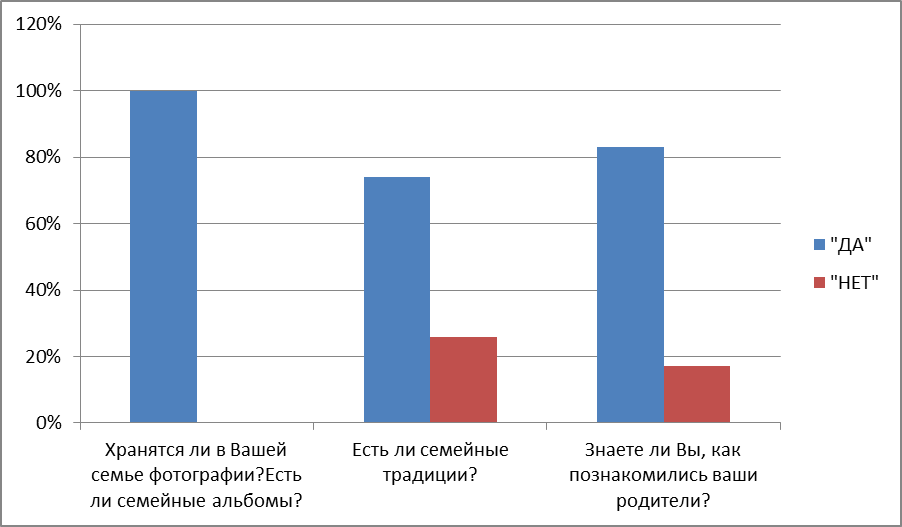 